Development Fund ApplicationApplicant InformationHave you applied for support under the Full-Time Study Assistance or Part-Time Study Assistance Policy? 	Yes/NoIf yes was the application successful?	Yes/NoIf no please provide the reasons given for the application being declined.  ______________________________________________________________________________________________________________________________________________________________________________________________Please explain how this course will support your development as a Police leader: ____________________________________________________________________________________________________________________________________________________________________________________________________________________Please list previous study undertaken and the results obtained:I Agree to refund any grant received if I resign, leave, or cancel my guild membership within three years of receiving a grant.I have read and understand the guild development policy attached to this application form.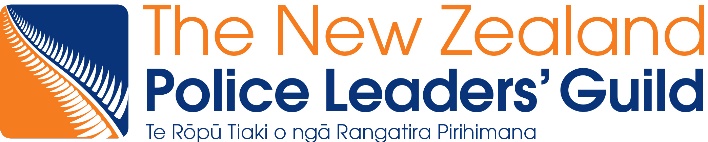 Full Name:Date:LastFirstM.I.Address:Phone:EmailCurrent position HeldAre you a current financial member of the GuildYESNOHave you ever applied for a development grant before?YESNOIf yes, when?Are you receiving any additional other funding for this course?YESNOIf yes, explain and provide the quantum (attach evidence from the provider):Proposed Course:Papers to be taken:Course dates:InstituteFull cost:Signature:Date: